Информацияоб организации проведения летнего отдыха, оздоровления, занятости детей и подростков на территории Усть-Бюрского сельсовета в 2023 годуОдним из приоритетных направлений в работе администрации Усть-Бюрского сельсовета является организация отдыха, оздоровления и занятости детей и подростков в летний период. Главной задачей	в летней оздоровительной компании 2023 года является обеспечение необходимых условий для нормального содержательного отдыха детей, позволяющего организовать их свободное время. Необходимо использовать все возможности для укрепления здоровья детей, наполнить каникулярное время содержательной деятельностью, направленной на развитие интеллектуальных, творческих способностей детей, их социальную адаптацию.В первоочередном порядке внимание будет уделяться детям, оказавшимся в трудной жизненной ситуации: дети-инвалиды, дети-сироты, дети безработных граждан, дети из малообеспеченных, многодетных семей; дети, состоящие на профилактическом учете в школе и в других субъектах профилактики. В летний период 2023 года сохранятся традиционные формы организации оздоровления и занятости детей и подростков.Лагерь дневного пребывания детей.Наиболее распространенной и популярной формой детского отдыха является лагерь с дневным пребыванием детей для учащихся 1-8 классов, организованный при МБОУ «Усть-Бюрская СОШ». Летний оздоровительный отдых включает в себя 1 смену:с 29.05.2023г. по 18.06.2023г. (21 день). Планируется оздоровить 70 детей. Стоимость путевки в лагерь с дневным пребыванием составляет 4200,00 руб. Воспитательная работа в лагере будет проводиться на основе программы «Гармония». Рацион питания детей соответствует утвержденному 10 - дневному меню, в котором включены фрукты, овощи, блюда из мяса, рыбы, будет проводиться С - витаминизация третьих и сладких блюд.Основными направлениями работы лагеря дневного прибывания детей является: оздоровительная, досуговая, информационная, трудовая.В режиме работы летнего лагеря планируется организовать экскурсионные поездки, участие в районных и городских творческих конкурсах, туристическую деятельность, посещение музеев, кинотеатров.Воспитателями в лагере при школе назначены: ответственная Руденко С.И., Валегжанина Т.Е., Цой Ю.А., Голубева А.А., Костякова Д.А., Рыкова А.В., Кочергина О.В., Челкис Р.В., Михеева К.В.Оздоровительный лагерь «Дружба»В оздоровительном лагере «Дружба» планируется оздоровить детей в 1-ом сезоне: 1 сезон с 25.06.2023г. – 15.07.2023г. Стоимость путевки составляет 25200,00 рублей со сроком пребывания 21 день. Бесплатно выделены 7 путевок для оздоровления детей, находящихся в трудной жизненной ситуации. Трудоустройство несовершеннолетнихДля организации временного трудоустройства в рамках муниципальной программы «Организация временных работ на территории Усть-Бюрского сельсовета» заложено 30 тыс. руб. Планируется трудоустроить 6 подростков (три рабочих места), состоящих на всех видах учета, проживающих в семьях, находящихся в социально-опасном положении.Остальные дети и подростки будут по графику отрабатывать на пришкольном участке в течение летних месяцев по графику: июнь - 20 обучающихся; июль – 20 обучающихся - (отв. Шиман О.А., Сослодянкина Т.С., Дегтерева Л.Б., Чекурина М.В., Валегжанина Т.С.).Спортивно - массовая работаПоложительно зарекомендовала себя такая форма занятости детей и подростков, как детские игровые и спортивные площадки. На территории села имеются школьный стадион, 7 детских игровых площадок. Будут организованы 2 форпоста по улицам. Планируется охватить спортивно-оздоровительной работой более 200 человек. Работники культуры в летний период будут проводить уличные игры, в которых примут участие школьники, состоящие на учете в ГДН и внутришкольном контроле, дети группы риска. В летний период будут работать спортивные площадки:Профилактическая работа с несовершеннолетними.Важным направлением работы в летний период является профилактика правонарушений среди несовершеннолетних. Профилактическую работу с ребятами будут проводить учителя:июнь – Крицкая Галина Дмитриевна,июль – Цой Юлия Александровна.август – Кузьмина Наталья Сергеевна.    С 15 мая по 15 сентября 2023г. на территории Усть-Абаканского района проводится комплексное профилактическое мероприятие «Подросток», в котором будут задействованы все субъекты профилактики и общественные организации профилактической направленности: ДНД, КДН, Женсовет. В плане следующие направления:- осуществление мероприятий по реализации Плана «Хакасия - территория безопасного детства»; - посещение по месту жительства несовершеннолетних и неблагополучные семьи с целью проверки условий проживания и воспитания, выявление детей, находящихся в социально-опасном положении, фактов жестокого обращения с детьми;- проведение операции «Выпускник», «Абитуриент»;- проведение операции «Забота» (цель выявление детей и подростков, оставшихся без попечения родителей, самовольно покинувших семью);- выявление организаторов и содержателей притонов, взрослых лиц, вовлекающих детей в употребление алкоголя, наркотиков;- проведение рейдов по местам сбора молодежи, выявление групп несовершеннолетних антиобщественной направленности и т.д. Подготовила информацию:  Ерина С.Б., специалист администрацииПринято на сессии Совета депутатов 31.05.2023г.                                                                                                                    Р Е Ш Е Н И Е	     от 31.05.2022г.                     с. Усть-Бюр		             № 42 Об организации проведения летнего отдыха, оздоровления, занятости детей и подростков на территории Усть-Бюрского сельсовета в 2023 году Рассмотрев информацию, представленную администрацией Усть-Бюрского сельсовета, в соответствии с п/п 19 п. 1 статьи 9 Устава муниципального образования Усть-Бюрский сельсовет, Совет депутатов Усть-Бюрского сельсоветаРЕШИЛ:Информацию об организации проведения летнего отдыха, оздоровления, занятости детей и подростков на территории Усть-Бюрского сельсовета в 2023 году принять к сведению.                     2.Утвердить Комплексный план летнего оздоровления и занятости детей и подростков на 2023 год согласно приложению. 3. Администрации Усть-Бюрского сельсовета рекомендовать: - предусмотреть денежные средства на приобретение спортивного инвентаря для детских игровых площадок. 4. На сессии Совета депутатов (сентябрь 2023г.) заслушать вопрос об итогах проведения летнего оздоровления детей на территории Усть-Бюрского сельсовета в 2023 году.           5.Настоящее решение вступает в силу со дня его принятия.ГлаваУсть-Бюрского сельсовета:                                               Е.А.Харитонова                                    №п/пНаименование спортивнойплощадкиМестонахождениеВремя работыОтветственный1.Школьный стадионул. Школьная, 1июньПн., вт., ср., чт., пт., вс. – 19.00-21.00ЧелкисРоман Викторович1.Школьный стадионул. Школьная, 1июльПн., вт., ср., чт., пт., вс. – 19.00-21.00Чекурина Марина Валерьевна1.Школьный стадионул. Школьная, 1августПн., вт., ср., чт., пт., вс. – 19.00-21.00Голубева Анна Андреевна2.Спортивно-досуговый комплексул. Ленина, 50июньвторник, пятница – 11.00-12.00ФеоктистоваНадежда Викторовна2.Спортивно-досуговый комплексул. Ленина, 50июльвторник, пятница – 11.00-12.00ФеоктистоваНадежда Викторовна 2.Спортивно-досуговый комплексул. Ленина, 50августвторник, пятница – 11.00-12.00ФеоктистоваНадежда Викторовна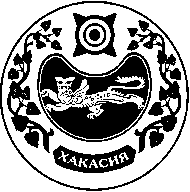 СОВЕТ ДЕПУТАТОВ УСТЬ-БЮРСКОГО СЕЛЬСОВЕТА